骨密度測定検査　受入れ開始のお知らせ　　　　　　　　　　　　　　　　　　　　　　H２５年１月吉日平素は、地域医療連携にご理解とご協力を賜りありがとうございます。このたび平成２５年２月より新たに骨密度検査を地域共同利用としてお受けする事になりましたのでCT　MRI　PET/CTとともに併せてご利用ください。当院の骨身度測定装置は、米国ホロジック社製でDXA方式（二重エネルギーX線吸収法）にて骨密度を測定します。測定部位は、腰椎と大腿骨の２か所を行います。解析が必要のため結果は、後日　郵送となります。患者様にお渡しする測定結果票２枚（腰椎と大腿骨）と医師用の２枚を郵送します。それぞれ見本は次ページ以降をご参照ください。予約日と時間月曜日～金曜日　　１０時～１６時（３０分単位）と　させていただきます。申し込み方法　　　　予約専用ダイアル　　０４５－６２８－６３６５　　　　　　　　（予約受付時間　平日９：００～１６：００）　　　　　　　　　　　　　　　　　　　　CTやMRIと同様です。詳しい予約方法については、当院HPをごらんください。横浜市立みなと赤十字病院　医療連携課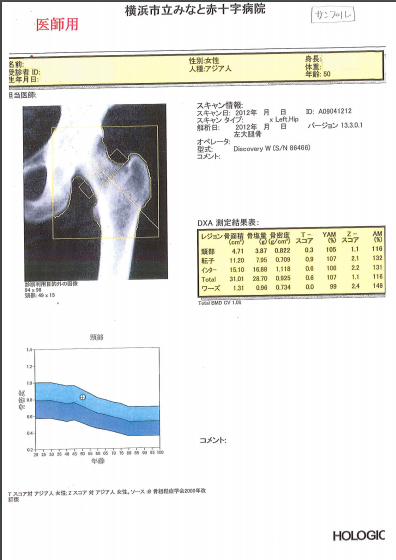 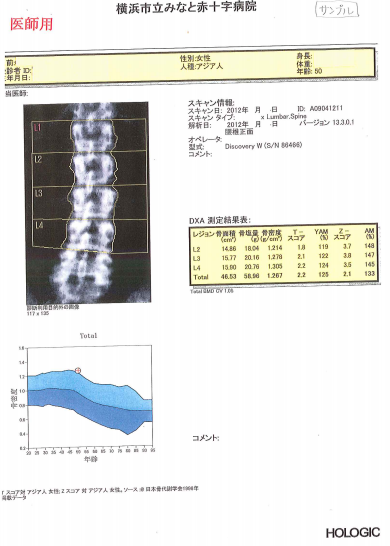 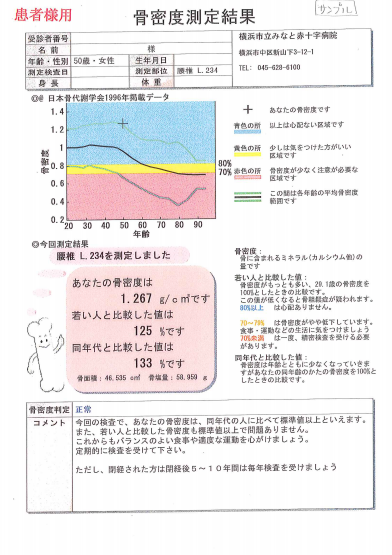 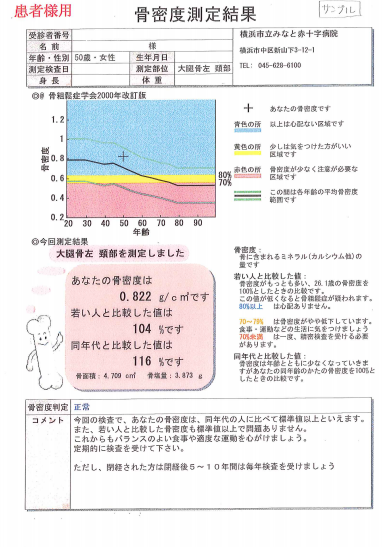 